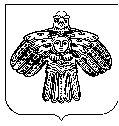 ПОСТАНОВЛЕНИЕадминистрации сельского поселения «ПАЖГА»____________________________________________________«ПАДЖГА» сиктса овмöдчöминлöн веськöдланiнлöнШУÖМ«01» октября 2021 года                                                                         №  46/10§1О проекте прогноза социально-экономического развития муниципального образования сельского поселения «Пажга» на 2022-2024 годыРуководствуясь положениями Федерального закона от 06.10.2003г. № 131 - ФЗ «Об общих принципах организации местного самоуправления в Российской Федерации», Уставом муниципального образования сельского поселения «Пажга», администрация сельского поселения «Пажга»                                                             ПОСТАНОВЛЯЕТ:1. Обнародовать проект «Прогноза социально-экономического развития муниципального образования сельского поселения «Пажга» на 2021-2023 годы» с расходными обязательствами путем вывешивания в людных местах, определенных Уставом муниципального образования сельского поселения «Пажга».2. Провести публичные слушания по проекту бюджета муниципального образования сельского поселения «Пажга» 15 октября 2021 года в администрации сельского поселения «Пажга» в 15 часов. 3. Прием предложений граждан по проекту бюджета муниципального образования сельского поселения «Пажга», их обсуждение и учет осуществлять при проведении публичных слушаний.4. Настоящее решение подлежит обнародованию в установленных Уставом местах. Глава сельского поселения «Пажга»                                                 О.А. ГитеваПОСТАНОВЛЕНИЕадминистрации сельского поселения «ПАЖГА»____________________________________________________«ПАДЖГА» сиктса овмöдчöминлöн веськöдланiнлöнШУÖМ«01» ноября 2021 года                                                                            №  51/11Об утверждении Прогноза социально-экономического развития муниципального образования сельского поселения «Пажга» на 2022-2024 годыРуководствуясь положениями Федерального закона от 06.10.2003г. № 131 - ФЗ «Об общих принципах организации местного самоуправления в Российской Федерации», Уставом муниципального образования сельского поселения «Пажга», администрация сельского поселения «Пажга»                                                             ПОСТАНОВЛЯЕТ:1. Утвердить Прогноз социально-экономического развития муниципального образования сельского поселения «Пажга» на 2022-2024 годы согласно приложению 1.2. Контроль за исполнением настоящего постановления возложить на администрацию сельского поселения «Пажга».3. Настоящее постановление вступает в силу с момента обнародования в установленных Уставом местах. Глава сельского поселения «Пажга»                                               О.А. ГитеваПриложение № 1К постановлению администрации СП «Пажга» от 01.11.2021 № 51/11 Прогнозсоциально-экономического развитиямуниципального образования сельского поселения  «Пажга» на 2022-2024 годы.Особенности размещения поселения и транспортная инфраструктура.Село Пажга является одним из населенных пунктов Сыктывдинского района, которое  расположено на берегу реки Сысола. Общая площадь сельского поселения составляет 3464 га.Общественный пассажирский транспорт представлен автобусом. Пассажирские перевозки осуществляются по 1 маршруту: г. Сыктывкар – д. Гаръя. Автобус № 112, расписание движения автобуса: ежедневно 8 рейсов.Демографическая ситуация и занятость населения.Численность населения составляет 2591 человек. По состоянию на 01.01.2021 года  рождаемость составила 17 человек, смертность 31 человек. Численность граждан в трудоспособном возрасте составляет 1482 человек, из них мужчины 787 человек, женщины 729 человек. Администрация сельского поселения «Пажга» проводит мероприятия по обеспечению занятости безработного населения: временном  трудоустройстве безработных граждан (в 2021 году заключено 6 договоров) и несовершеннолетних в возрасте от 14 до 18 лет (в 2021 году заключено 9 договоров). Земли сельскохозяйственного назначения.	На сегодняшний день 1362.4 га из состава земель сх назначения оформлены в собственность в счет долей общедолевой собственности, неиспользуемые на протяжении многих лет.ООО «Пажга» оформлено в аренду 159,4 га земель сельскохозяйственного назначения.ООО «Пригородный» оформлено в аренду 56,1 га земель сельскохозяйственного назначения.Жилищный фонд.Общее количество существующего жилого фонда на 01.01.2021 года  составляет многоквартирные жилые дома 69 ед. (в том числе одноэтажные дома блокированной застройки 41 ед.), жилые дома 816 ед.Жилой фонд по этажности распределяется на одноэтажные и двухэтажные индивидуальные жилые дома  Большая часть многоквартирных домов благоустроена, частный жилой фонд благоустройства почти не имеет.          Обслуживанием жилого фонда и предоставлением коммунальных услуг занимаются 3 организации: ООО «Домсервис», ООО «Сыктывдинская тепловая компания», ОАО «Коми энергосбытовая компания».	Благодаря программе «Переселение граждан с аварийного жилого фонда», жильцы аварийных домов улучшили жилищные условия, удалось снизить количество аварийных и подлежащих сносу многоквартирных домов.В 2021 году планируется переселить 11 семей.Водопроводные сети и канализация.В селе Пажга функционирует три водобашни: в 1 микрорайоне, в м. Левопиян и в м. ПМК.Сеть водопровода  в основном  из стальных труб, которые эксплуатируются  более 30 лет. Трубы  имеют большую степень износа  за  счет  внешней  и  внутренней  коррозии.  Сеть водопровода кольцевая, на сетях  установлены  колодцы  с отключающей  арматурой и  с пожарными гидрантами.  Протяженность сетей –5921,0 м.  В 2021 году заменено 210 метров водопровода.Наружное пожаротушение на территории сельского поселения «Пажга» осуществляется за счет  16  пожарных водоемов, 7 пожарных гидрантов.Проблема: Строительство и ремонт противопожарных водоемов, отсутствие финансовых средств в бюджете администрации сельского поселения на строительство водопровода и системы водоотведения.Дорожный фонд.Дороги общего пользования местного значения с 2016 года находятся на балансе муниципального района «Сыктывдинский»Улично-дорожная сеть села имеет протяженность 68,2 км, из них: с твердым покрытием – 13,2 км. Недостатками в развитии улично-дорожной системы являются: - низкий уровень благоустройства уличной сети: 98 % дорог требуют ремонта и больших финансовых вложений;- недостаточная ширина проезжих частей.Благоустройство.      Полигоны складирования ТБО на территории поселения отсутствуют. Вывоз ТБО производится на свалку, расположенную на территории МО ГО «Сыктывкар». Вывоз мусора производится ООО «Региональный оператор Севера».Произведены следующие мероприятия по благоустройству территории поселения:- По программе комфортная городская среда: произведено благоустройство «Аллея-сквер в 1 микрорайоне с. Пажга».- В рамках «Народного бюджета» благоустроена разворотная площадка в д. Жуэд.; обустроено уличное освещение «ПМК-Погост-Левопиян»Теплоснабжение.Обеспечивает теплоснабжение ООО «Сыктывдинская тепловая компания».В селе Пажга функционируют 4 котельных, вид топлива: пеллеты, мазут.Общая протяженность магистральных сетей теплоснабжения 4981,0 км. В 2021 году заменено 150 метров магистрали. Нуждается в замене 620 метров.В среднем по состоянию износ тепловых сетей составляет 70 %. Для улучшения обеспечения теплом необходимо:- провести реконструкцию котельной и теплосетей, снабжающей теплом жилые дома и организации.Газоснабжение.На сегодняшний день газоснабжение в 1 микрорайоне сельского поселения «Пажга» осуществляется сжиженным газом через газораспределительную станцию, на остальной территории поселения сжиженным газом с помощью баллонов. Запланирована газификация сельского поселения «Пажга». Разработан и проходит согласования проект строительства объекта «11/1045-1 Газопровод межпоселковый от ГРС Пажга к н.п. Пажга: п. Гарьинский, Гаръя, Нювчим, Шошка, Граддор Сыктывдинского района». Планируется разработка внутрипоселкового газопровода.Линии наружного освещения.В данный период состояние электрических сетей хорошее.В 2021 году выполнены электромонтажные работы по установке светильников в с. Пажга: 1-мкрн, м. Погост, м, Левопиян, м. ПМК,  д. Савапиян, д. Жуэд, д.  в количестве 60 шт.на сумму 1723335,00 руб. Проблема: Отсутствует освещение м. Давдор, существующие опоры находятся в аварийном состоянии, вследствие чего невозможно установить 5-й провод для подключения к группе учета. Также необходимо установить дополнительные опоры уличного освещения для обеспечения освещения отдаленных жилых домов. Предприятия торговли, общественного питания, бытового обслуживания и медицинское обслуживание.Предприятия торговли продовольственных и непродовольственных товаров представлены: ООО «Агроторг» («Пятерочка»), ООО «ПТП» (4 сети),  ООО «Пэткоми» (2 сети), ООО «Мехколонна №3», ООО Фиеста» («Поляна») . Всего торговых точек на территории поселения 9, из них 7 торгуют продовольственными товарами.  Сеть общественного питания представлена ООО «Столовая», ООО «ПТП». Действует аптека. В 2020 году открылась собственная пекарня.В д. Гаръя, м. ПМК действует врачебная амбулатория. В 2019 году к ФАПу проведена оптоволоконная линия для установки высокоскоростного интернета.      Банковские услуги оказывает Филиал ПАО «Сбербанк России» Коми отделение № 8617, установлен банкомат.Приоритетными задачами по развитию сферы бытового обслуживания являются:- развитие инфраструктуры бытового обслуживания;- расширение и внедрение форм обслуживания, пользующихся популярностью у населения;- привлечение предприятий бытового обслуживания к предоставлению услуг малообеспеченным категориям граждан по льготным ценам.Социальная сфера.Основные социальные объекты: средняя школа, дошкольное образовательное учреждение, детская школа искусств, центр эстетического воспитания детей, врачебная амбулатория, центральная библиотека, Дом культуры с залом на 80 посадочных мест. Клуб п. Гарьинский                  В области культуры традиционными стали такие мероприятия, как «Благовещенская ярмарка», День села, Рождественская елка, День матери, День Победы, День памяти и скорби и ряд других. Проблемы:- Заморожено строительство Социо-культурного центра в с.Пажга;- нехватка мест в дошкольном образовательном учреждении;- нехватка профессиональных кадров на селе.Связь	Подключены в 2021 к оптоволоконной линии для подключения высокоскоростного интернета образовательные учреждения, учреждения культуры, ФАП и администрация сельского поселения «Пажга».Прогноз основных характеристик бюджета Прогноз основных характеристик бюджета Прогноз основных характеристик бюджета Прогноз основных характеристик бюджета Прогноз основных характеристик бюджета Прогноз основных характеристик бюджета сельского поселения "Пажга"сельского поселения "Пажга"сельского поселения "Пажга"сельского поселения "Пажга"сельского поселения "Пажга"сельского поселения "Пажга"на 2022 год и плановый период 2023-2024 годана 2022 год и плановый период 2023-2024 годана 2022 год и плановый период 2023-2024 годана 2022 год и плановый период 2023-2024 годана 2022 год и плановый период 2023-2024 годана 2022 год и плановый период 2023-2024 годатыс.руб.2022г.2023г.2024г.Общий объем доходов бюджета сельского поселения "Пажга"8927,74467,23359,7Общий объем доходов бюджета сельского поселения "Пажга"8927,74467,23359,7Дефицит бюджета сельского поселения "Пажга"000